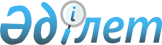 Об утверждении Правил поведения на борту воздушного суднаПриказ Министра по инвестициям и развитию Республики Казахстан от 30 июня 2017 года № 416. Зарегистрирован в Министерстве юстиции Республики Казахстан 7 августа 2017 года № 15443.
      В соответствии с подпунктом 3) пункта 5 статьи 57 Закона Республики Казахстан от 15 июля 2010 года "Об использовании воздушного пространства Республики Казахстан и деятельности авиации" ПРИКАЗЫВАЮ:
      1. Утвердить прилагаемые Правила поведения на борту воздушного судна.
      2. Комитету гражданской авиации Министерства по инвестициям и развитию Республики Казахстан обеспечить:
      1) государственную регистрацию настоящего приказа в Министерстве юстиции Республики Казахстан;
      2) в течение десяти календарных дней со дня государственной регистрации настоящего приказа направление его копии на бумажном носителе и в электронной форме на казахском и русском языках в Республиканское государственное предприятие на праве хозяйственного ведения "Республиканский центр правовой информации" для официального опубликования и включения в Эталонный контрольный банк нормативных правовых актов Республики Казахстан;
      3) в течение десяти календарных дней после государственной регистрации настоящего приказа направление его копии на официальное опубликование в периодические печатные издания;
      4) размещение настоящего приказа на интернет-ресурсе Министерства по инвестициям и развитию Республики Казахстан;
      5) в течение десяти рабочих дней после государственной регистрации настоящего приказа в Министерстве юстиции Республики Казахстан представление в Юридический департамент Министерства по инвестициям и развитию Республики Казахстан сведений об исполнении мероприятий, согласно подпунктам 1), 2), 3) и 4) настоящего пункта.
      3. Контроль за исполнением настоящего приказа возложить на курирующего вице-министра по инвестициям и развитию Республики Казахстан.
      4. Настоящий приказ вводится в действие по истечении десяти календарных дней после дня его первого официального опубликования.  Правила поведения на борту воздушного судна  Глава 1. Общие положения
      1. Настоящие Правила поведения на борту воздушного судна (далее – Правила) разработаны в соответствии с подпунктом 3) пункта 5 статьи 57 Закона Республики Казахстан от 15 июля 2010 года "Об использовании воздушного пространства Республики Казахстан и деятельности авиации" (далее – Закон) и определяют порядок поведения на борту воздушного судна.
      2. В настоящих Правилах используются следующие термины и определения:
      1) авиакомпания – юридическое лицо, имеющее сертификат эксплуатанта гражданских воздушных судов;
      2) авиационный персонал – физические лица, имеющие специальную и (или) профессиональную подготовку, осуществляющие деятельность по выполнению и обеспечению полетов воздушных судов, воздушных перевозок и авиационных работ, техническому обслуживанию воздушных судов, организации и обслуживанию воздушного движения, управлению воздушным движением;
      3) командир воздушного судна гражданской авиации (далее – командир ВС) – пилот, имеющий допуск для самостоятельного управления воздушным судном определенного типа, на которого в соответствии с заданием на полет в коммерческой авиации или аналогичным документом в авиации общего назначения возложена ответственность за безопасное завершение полета (полетов);
      4) полет воздушного судна – перемещение воздушного судна по земной (водной) поверхности и в воздушном пространстве от начала разбега при взлете (отрыва от земной или водной поверхности при вертикальном взлете) до окончания пробега (освобождения взлетно-посадочной полосы без остановки) или касания земной (водной) поверхности при вертикальной посадке;
      5) пассажир – физическое лицо, не входящее в состав экипажа и перевозимое на воздушном судне в соответствии с договором воздушной перевозки или на иных законных основаниях;
      6) член кабинного экипажа – лицо, относящееся к авиационному персоналу, которое в интересах безопасности и в целях обслуживания пассажиров и (или) перевозки грузов выполняет обязанности на борту воздушного судна, поручаемые ему эксплуатантом или командиром воздушного судна, но не являющееся членом летного экипажа; 
      7) член экипажа – лицо, относящееся к авиационному персоналу, назначенное для выполнения определенных обязанностей на борту воздушного судна в течение полетного времени.
      3. Настоящие Правила являются обязательными для всех лиц, находящихся на борту воздушного судна авиакомпаний Республики Казахстан в период полета. Глава 2. Порядок поведения на борту воздушного судна
      4. Лицам, находящимся на борту воздушного судна в качестве пассажира, необходимо:
      1) предоставить посадочный талон для проверки членам экипажа;
      2) занять свое место, согласно посадочному талону, с размещением личных вещей и ручной клади на специально отведенных местах. В случае несоответствия багажа габаритам ручной клади, необходимо сдать багаж в багажный отсек;
      3) не создавать препятствия для передвижения других пассажиров или членов экипажа;
      4) застегнуть привязные ремни пассажирского кресла по распоряжению командира воздушного судна или при включении информационных знаков, обязывающих выполнить указанные действия (рекомендуется оставлять привязные ремни застегнутыми в течение всего полета);
      5) по указанию членов экипажа отключать радиоэлектронные приборы и средства связи либо переводить их в автономный режим "в полете";
      6) соблюдать дисциплину и порядок до конца всего полета;
      7) безоговорочно выполнять требования командира воздушного судна и других членов экипажа, а также действия, указанные на включенных информационных табло.
      5. Лица, находящиеся на борту воздушного судна в качестве пассажира, могут:
      1) отказаться от полета при обоснованном беспокойстве по поводу своей безопасности;
      2) обращаться к членам экипажа и требовать у них защиты в случаях, если их жизни, здоровью или личному достоинству угрожает опасность.
      6. Лицам, находящимся на борту воздушного судна в качестве пассажиров, не допускается:
      1) вставать, ходить по салону и стоять в проходах во время руления, взлета и посадки самолета;
      2) создавать условия, некомфортные для остальных пассажиров или препятствующие работе членов экипажа;
      3) использовать аварийно-спасательное оборудование без соответствующих указаний членов экипажа;
      4) входить или пытаться проникнуть в кабину пилотов;
      5) допускать по отношению к другим лицам на борту воздушного судна любое словесное оскорбление, применение насилия либо угрозы его применения;
      6) употреблять алкогольные напитки, включая купленные в магазинах беспошлинной торговли, за исключением предложенных на борту воздушного судна в рамках стандартного обслуживания;
      7) пересаживаться на место, отличное от указанного в посадочном талоне, без разрешения или указания члена экипажа.
      7. В случае нарушения настоящих Правил лицами, находящимися на борту воздушного судна, командир ВС, в зависимости от уровня угрозы, принимает необходимые меры по обеспечению безопасного завершения полета воздушного судна в соответствии со статьей 57 Закона.
					© 2012. РГП на ПХВ «Институт законодательства и правовой информации Республики Казахстан» Министерства юстиции Республики Казахстан
				
      Министр
по инвестициям и развитию
Республики Казахстан

Ж. Қасымбек
Утверждены
приказом Министра
по инвестициям и развитию
Республики Казахстан
от 30 июня 2017 года № 416